ΕΛΛΗΝΙΚΗ ΔΗΜΟΚΡΑΤΙΑ ΠΑΝΕΠΙΣΤΗΜΙΟ ΚΡΗΤΗΣΣχολή Κοινωνικών ΕπιστημώνΤμήμα ΚοινωνιολογίαςΠανεπιστημιούπολη Ρεθύμνου 74100, περιοχή ΓάλλουΤηλ. 2831077465-6 Fax. 2831077467Email: regist@social.soc.uoc.grUniversity of Crete School of Social Sciences Department of SociologyUniversity Campus, 74100 Gallos RethymnoTel. +30 2831077465-6  Fax. +30 2831077467 http://www.soc.uoc.gr/socialΡέθυμνο, ……./……../……… Βεβαίωση Συμμετοχής Ο/Η κάτωθι υπογεγραμμένος/η .............................................................................................. βεβαιώνω ότι στο μάθημα....................................................................................................... προσήλθε σήμερα .................................................................................................................... ο φοιτητής ................................................................................................................................ με αριθμό μητρώου .................................................................................................................Η βεβαίωση αυτή χορηγείται για κάθε νόμιμη χρήση.Ο/Η ΔΙΔΑΣΚΩΝ/ΟΥΣΑ (ΥΠΟΓΡΑΦΗ)ΟΝΟΜΑΤΕΠΩΝΥΜΟ...............................................................................Πανεπιστημιούπολη Ρεθύμνου 74100 περιοχή Γάλλου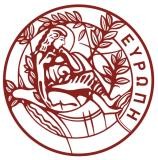 Τηλ.: 28310-77900, Fax: 28310-77909Πανεπιστημιούπολη Βουτών, 70013 ΗράκλειοΤηλ.: 2810-545202, Fax: 2810-545212